Camping Checklist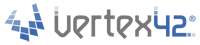 Essentials / Survival Essentials / Survival Sleep Gear Sleep Gear PocketknifePack & Rain CoverFirst-Aid KitTent & StakesWater Bottle or CanteenGround ClothFlashlight w/extra batteries/bulbSleeping BagMatches in waterproof containerSleeping PadCandle or Fire Starters & LighterBear bag, bear bag ropeMap and CompassWhistleMiscellaneousMiscellaneousMetal Signaling MirrorEmergency CoinsPencil & PaperDuct Tape50' Nylon Cord, Rope, TwineGlovesSnacks / Trail FoodSwimsuitSunscreen & SunglassesWatchInsect RepellentCamera & FilmPlastic BagsExtra shoes/flip-flopsEmergency BlanketCamp ChairClothing for SeasonHand Warmers -- Rain Gear -- Hiking Boots or sturdy ShoesGroup EquipmentGroup Equipment -- Shirts, Pants, ShortsTent, Stakes, Ground cloth / Tarp -- Sweater or warm JacketDining Fly -- Socks, Underwear + ExtrasNylon Cord, Rope, Twine -- Hat (for blocking sun/rain)Camp Stove(s), Fuel, Lighter -- Winter Mittens, Hat, CoatLantern and FuelWater Container (1 gal/person/day)Cooking GearCooking GearPortable Camp TableFoodCamp ShovelStove & FuelCamp SawCooking kit & utensilsHatchet or AxEating utensilsRepair Kit (thread, needles, pins)Cup, Bowl, PlateFirst Aid KitDish soapCooking Kit -- Pots, Pans, GriddleCleanup KitCleanup Kit -- Spatula, Spoon, Ladle, etc.Soap -- Salt, Pepper, SeasoningToilet Paper -- Ketchup and CondimentsHand Sanitizer -- Handles or TongsToothbrush & Toothpaste -- SkewersDental FlossCleanup KitTowel & Washcloth -- Sponge, dishcloth, soap, bleachComb -- Scouring pads -- Toilet paper in a plastic bag -- Garbage bagsThis checklist should only be used as a guide. There is no guarantee that items you are going to need on your trip are included in this checklist. Be prepared and responsible.[42]This checklist should only be used as a guide. There is no guarantee that items you are going to need on your trip are included in this checklist. Be prepared and responsible.[42]This checklist should only be used as a guide. There is no guarantee that items you are going to need on your trip are included in this checklist. Be prepared and responsible.[42]This checklist should only be used as a guide. There is no guarantee that items you are going to need on your trip are included in this checklist. Be prepared and responsible.[42]This checklist should only be used as a guide. There is no guarantee that items you are going to need on your trip are included in this checklist. Be prepared and responsible.[42]